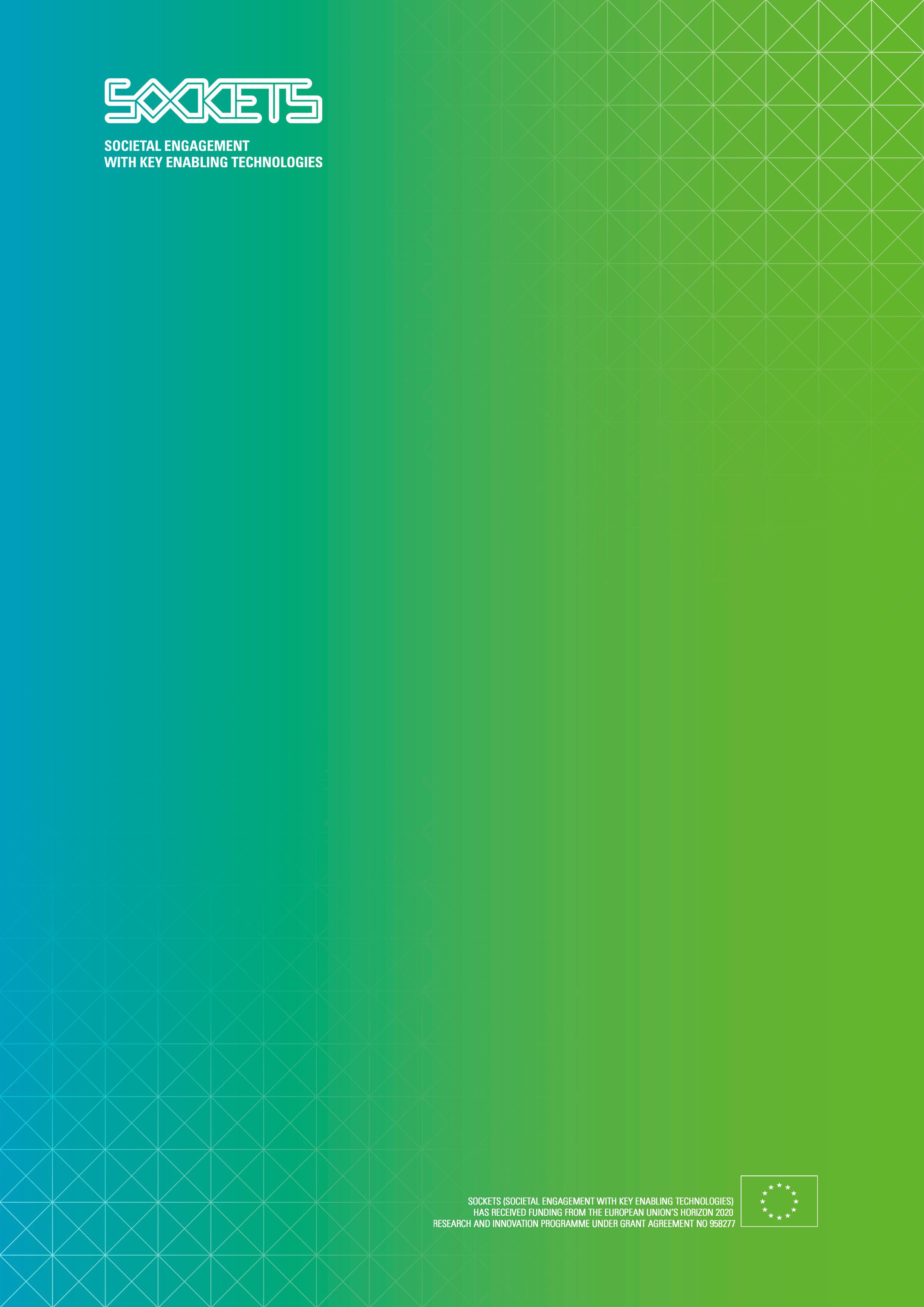 APPLICATION FORM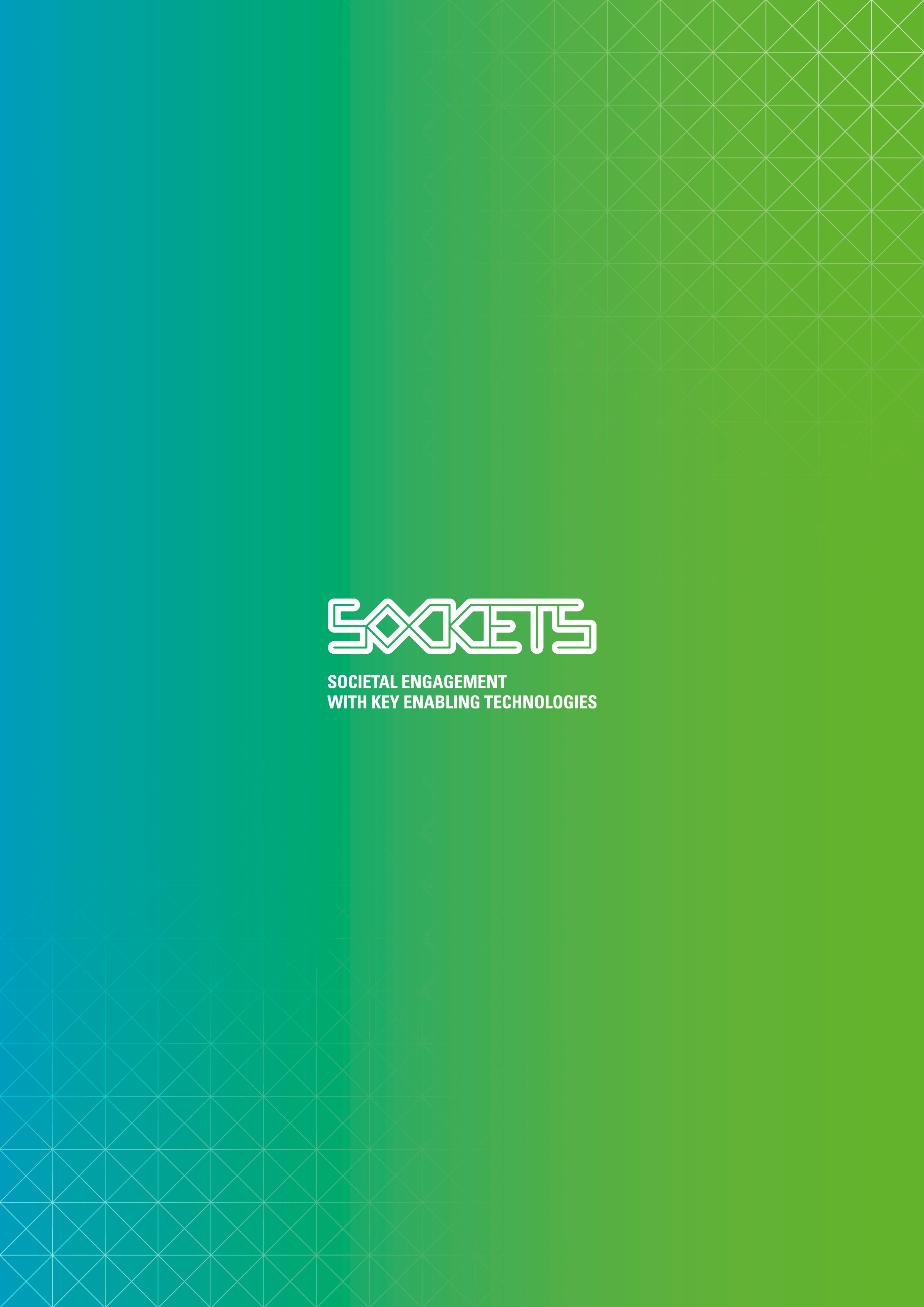 Application formApplication formApplication formGeneral infoGeneral infoGeneral infoApplicant name:Applicant organisation (if relevant):Related project (if applicable)Applicant country:Applicant website (if available)Applicant professional social media handles (if available)Applicant email addressSocietal Engagement Story detailsSocietal Engagement Story detailsSocietal Engagement Story detailsPitchA brief summary that describes the story content, the topic addressed, and the experience/event/project on which it is based (250 words) with a specific focus on the societal engagement approach.
If the story that you want to submit has already been published, please send us a copy or a link.Keep in mind that the full story should be about 800 words.Medias

The list of medias you would like to embed in the story. 
If the medias that you want to use has already been published, please send us a copy or a link.